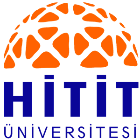 KARİYER GÜNLERİ VE BAHAR ETKİNLİKLERİ
24 Nisan - 4 Mayıs 2018
ÖDÜLLÜ ŞİİR OKUMA YARIŞMASIBAŞVURU FORMU(Fakülte/Enstitü/Yüksekokul/Meslek Yüksekokulu Sekreterliklerine Teslim Edilecektir.)Başvuruda Bulunan Öğrencinin
Yarışma TakvimiBaşvuru ŞartlarıAdı-Soyadı:Numarası:Birimi (Fakülte/MYO):Bölümü:Sınıfı:Telefon Numarası:E-posta Adresi:Okumak istediği şiirin şairi:Okumak istediği şiirin adı:Başvuru Tarihi:İmzası:02-13 Nisan 2018: Üniversitemiz fakülte/enstitü/yüksekokul/meslek yüksekokullarına başvurular16-19 Nisan 2018: Ön kontrol ve ön elemeler20 Nisan 2018 - 10.00: Yarı final (Abdulkadir Ozulu Konferans Sal.)25 Nisan 2018: Finale kalanların ilanı30 Nisan 2018 - 14.00: Final (Abdulkadir Ozulu Konferans Salonu)Her aday, belirtilen tarihler arasında bağlı bulunduğu fakülte veya yüksekokula bu formla birlikte şahsen başvuracaktır. Form ve eklerinin tamamının ıslak imzalı olması gerekmektedir. Posta yoluyla yapılacak başvurular geçersiz sayılacaktır.- Eserler tanınmış şairlerin "Vatan" temalı şiirlerinden seçilmiş olmalı ve ezbere okunmalıdır.- Her aday sadece bir eserle yarışmaya başvurabilir.- Okunacak şiir en az 4 en fazla 8 kıta uzunluğunda olmalıdır. Hacimli şiirler bu ölçütlere göre yeniden düzenlenebilir.- Başvuru formuna, şiirin yer aldığı kitabın ilgili sayfasının/sayfalarının fotokopisi ile künye bilgilerini içeren iç kapak sayfası eklenmeli ve bu sayfalar başvuran kişi tarafından imzalanmalıdır. İnternet ortamından alınan çıktılar geçersiz sayılacaktır. Şiirlerin içeriğiyle ilgili tüm sorumluluk katılımcılara aittir.